Информация о наличии (отсутствии) технической возможности подключения (технологического присоединения) к системе теплоснабжения ООО "ТеплоСервис" на 01.01.2017г.    Телефон горячей линии 8 (48451) 5-34-66.Информация о наличии (отсутствии) технической возможности подключения (технологического присоединения) к системе теплоснабжения Брянского территориального участка Московской дирекции по тепловодоснабжению СП ЦДТВ - филиала ОАО «РЖД» на 01.01.2017г.   Телефон горячей линии:  8 (48451) 5-63-84.Информация о наличии (отсутствии) технической возможности подключения (технологического присоединения) к системе теплоснабжения ЗАО «Сухиничский комбикормовый завод» на 01.01.2017г.   Доступной мощности централизованной системы теплоснабжения в части возможности подключения к ней новых абонентов предприятие не имеется.    Телефон горячей линии:  8 (48451) 5-32-53.     Ссылка на сайт ЗАО «СККЗ»: http://korma.pro/contacts/Информация о наличии (отсутствии) технической возможности подключения (технологического присоединения) к системе водоснабжения ООО «Сухиничский Агропромышленный комбинат» на 01.01.2017г.Доступной мощности в системе водоснабжения в части возможности подключения к ней новых абонентов предприятие не имеется.    Телефон горячей линии:  8 (48451) 5-44-45.     Ссылка на сайт ЗАО «СККЗ»: http://korma.pro/contacts/Ссылки на регламент оказания муниципальных услуг по получению разрешений для получения ордера на проведение земляных работ:г.Сухиничи https://docviewer.yandex.ru/view/129045406/?*=143WTDoGg5CqMtzrnjhocvFP9MV7InVybCI6InlhLWRpc2stcHVibGljOi8vNzl3T3FhN2ZpRkxIR051ZFdjOEI2SWR4YjFBM3BOZ21rZ09mQTJ4bklsST0iLCJ0aXRsZSI6ItCf0L7RgdGC0LDQvdC%2B0LLQu9C10L3QuNC1IOKEljQwNSDQl9C10LzQu9GP0L3Ri9GFINGA0LDQsdC%2B0YIgLnBkZiIsInVpZCI6IjEyOTA0NTQwNiIsInl1IjoiOTA2Mzg3ODA1MTQ4MjE1NDgxMyIsIm5vaWZyYW1lIjpmYWxzZSwidHMiOjE0OTc1OTc2MTAzNzB9п.Середейский  http://seredeysk.ru/uslugi/4.html д. Алнеры https://docviewer.yandex.ru/view/129045406/?*=gNiNaY0NqIdL6JEkG4KTWW0eaSJ7InVybCI6InlhLWRpc2stcHVibGljOi8vdEhFUVZ3bEVsQnNRbUExV0JDQ01KT3drblYxWmVnWTdoWXEySFJKQnZLND0iLCJ0aXRsZSI6InNib3JuaWstNjAzMjAxNy1hbG5lcmkuemlwLy%2FihJY0INCe0LEg0YPRgtCy0LXRgNC20LTQtdC90LjQuCDQsNC00LzQuNC90LjRgdGC0YAuINGA0LXQs9C70LDQvNC10L3RgtCwLmRvYyIsInVpZCI6IjEyOTA0NTQwNiIsInl1IjoiOTA2Mzg3ODA1MTQ4MjE1NDgxMyIsIm5vaWZyYW1lIjpmYWxzZSwidHMiOjE0OTY4MjQ1OTA3MjEsImFyY2hpdmUtcGF0aCI6Ii8vw7w0IMKOwqEgw6PDosKiwqXDoMKmwqTCpcKtwqjCqCDCoMKkwqzCqMKtwqjDocOiw6AuIMOgwqXCo8KrwqDCrMKlwq3DosKgLmRvYyJ9с.Брыньhttps://docviewer.yandex.ru/view/129045406/?*=7D0%2BbF39xeosE6dzZFA97xhSvFR7InVybCI6InlhLWRpc2stcHVibGljOi8vOENaWUkzWHZyS0xyTGJsVGQ3dE94SW9CRTM4eEhBSGYxc1o4U092RE96Zz0iLCJ0aXRsZSI6ItCR0YDRi9C90YwgMTMtMDMuemlwLy%2FQn9C%2B0YHRgtCw0L3QvtCy0LvQtdC90LjQtSDQodCfINCg0LXQs9C70LDQvNC10L3RgiDQt9C10LzQu9GP0L3Ri9C1INGA0LDQsdC%2B0YLRiy5kb2N4IiwidWlkIjoiMTI5MDQ1NDA2IiwieXUiOiI5MDYzODc4MDUxNDgyMTU0ODEzIiwibm9pZnJhbWUiOmZhbHNlLCJ0cyI6MTQ5NzM2MTM5NTM0MCwiYXJjaGl2ZS1wYXRoIjoiLy%2FCj8Kuw6HDosKgwq3CrsKiwqvCpcKtwqjCpSDCkcKPIMKQwqXCo8KrwqDCrMKlwq3DoiDCp8KlwqzCq8Ovwq3Dq8KlIMOgwqDCocKuw6LDqy5kb2N4In0%3Dс.Татаринцыhttps://docviewer.yandex.ru/view/129045406/?*=ek3T8xDQy7bjY2G82XNqUi%2BdkJZ7InVybCI6InlhLWRpc2stcHVibGljOi8vNXBMM1ZkZS9mWlFWZXBLNnNGSlBhLzF0YUpTMDc3YmpoeGZRU2FldjVpWT0iLCJ0aXRsZSI6ItCh0LHQvtGA0L3QuNC6INC00L7QutGD0LzQtdC90YLQvtCyINC%2B0YIgMiDQvNCw0YDRgtCwIDIwMTcg0LPQvtC00LAgKNCi0LDRgtCw0YDQuNC90YbRiykuemlwLy%2FQn9C%2B0YHRgtCw0L3QvtCy0LvQtdC90LjQtSDQodCfINCg0LXQs9C70LDQvNC10L3RgiDQt9C10LzQu9GP0L3Ri9C1INGA0LDQsdC%2B0YLRiy5kb2N4IiwidWlkIjoiMTI5MDQ1NDA2IiwieXUiOiI5MDYzODc4MDUxNDgyMTU0ODEzIiwibm9pZnJhbWUiOmZhbHNlLCJ0cyI6MTQ5NzM2MTc4MDk1MSwiYXJjaGl2ZS1wYXRoIjoiLy%2FCj8Kuw6HDosKgwq3CrsKiwqvCpcKtwqjCpSDCkcKPIMKQwqXCo8KrwqDCrMKlwq3DoiDCp8KlwqzCq8Ovwq3Dq8KlIMOgwqDCocKuw6LDqy5kb2N4In0%3Dс.Фроловоhttps://docviewer.yandex.ru/view/129045406/?*=JD3kB3BqvGQ9vyF0RLpOrxwRIil7InVybCI6InlhLWRpc2stcHVibGljOi8vWlJMU3pwZVQ2TGFkWEpITndSbzhGdkc4dEpkdVBleVQyR0tUYmxXTjNuUT0iLCJ0aXRsZSI6ItCf0L7RgdGC0LDQvdC%2B0LLQu9C10L3QuNC1INCh0J8g0KDQtdCz0LvQsNC80LXQvdGCINC30LXQvNC70Y%2FQvdGL0LUg0YDQsNCx0L7RgtGLLnBkZiIsInVpZCI6IjEyOTA0NTQwNiIsInl1IjoiOTA2Mzg3ODA1MTQ4MjE1NDgxMyIsIm5vaWZyYW1lIjpmYWxzZSwidHMiOjE0OTczNTcyMjQ4NTF9с.Шлипповоhttp://www.shlippowo.ru/uslugi/8.htmlСсылки на сокращенный (1-3 дня) срок предоставления ордера на проведение земляных работ (в рамках регламента оказания муниципальных услуг по получению разрешений для получения ордера на проведение земляных работ).г.Сухиничиhttps://docviewer.yandex.ru/view/129045406/?*=143WTDoGg5CqMtzrnjhocvFP9MV7InVybCI6InlhLWRpc2stcHVibGljOi8vNzl3T3FhN2ZpRkxIR051ZFdjOEI2SWR4YjFBM3BOZ21rZ09mQTJ4bklsST0iLCJ0aXRsZSI6ItCf0L7RgdGC0LDQvdC%2B0LLQu9C10L3QuNC1IOKEljQwNSDQl9C10LzQu9GP0L3Ri9GFINGA0LDQsdC%2B0YIgLnBkZiIsInVpZCI6IjEyOTA0NTQwNiIsInl1IjoiOTA2Mzg3ODA1MTQ4MjE1NDgxMyIsIm5vaWZyYW1lIjpmYWxzZSwidHMiOjE0OTc1OTc2MTAzNzB9п.Середейскийhttp://seredeysk.ru/documents/231.htmlд.Алнерыhttps://docviewer.yandex.ru/view/129045406/?*=lzwa6OnjY0dBsBP9TYu64Mnxw057InVybCI6InlhLWRpc2stcHVibGljOi8vZ0dXUDF0VTBFUFZ6RUhjSmFPR05WZWxNK0x6MzFaS3BwS21xUmRwS1duRT0iLCJ0aXRsZSI6ItC%2B0YIyOC4wNi4gMjAxN9CzIOKEljI0INCf0L7RgdGC0LDQvdC%2B0LLQu9C10L3QuNC1INCh0J8g0KDQtdCz0LvQsNC80LXQvdGCINC30LXQvNC70Y%2FQvdGL0LUg0YDQsNCx0L7RgtGLINGB0L7QutGA0LDRidC10L3QvdGL0Lkg0YHRgNC%2B0LogXzFfLnBkZiIsInVpZCI6IjEyOTA0NTQwNiIsInl1IjoiOTA2Mzg3ODA1MTQ4MjE1NDgxMyIsIm5vaWZyYW1lIjpmYWxzZSwidHMiOjE0OTg4MjE2Mjc5ODZ9с.Брыньhttps://docviewer.yandex.ru/view/129045406/?*=DVJuFWZgDsEaNsmGElIK5Akd6tV7InVybCI6InlhLWRpc2stcHVibGljOi8vY0Y2cTEzRlVyV1d4TjkyUUdnRERPSHlOSUIxajdhVFBmT1IvL3YybjBoVT0iLCJ0aXRsZSI6ItCf0L7RgdGC0LDQvdC%2B0LLQu9C10L3QuNC1INCh0J8g0KDQtdCz0LvQsNC80LXQvdGCINC30LXQvNC70Y%2FQvdGL0LUg0YDQsNCx0L7RgtGLINGB0L7QutGA0LDRidC10L3QvdGL0Lkg0YHRgNC%2B0LoucGRmIiwidWlkIjoiMTI5MDQ1NDA2IiwieXUiOiI5MDYzODc4MDUxNDgyMTU0ODEzIiwibm9pZnJhbWUiOmZhbHNlLCJ0cyI6MTQ5ODgyMTI5Njg4MH0%3Dс.Татаринцыhttps://docviewer.yandex.ru/view/129045406/?*=rNgvys6NAB3eYaN78B2ZaPaMNK17InVybCI6InlhLWRpc2stcHVibGljOi8vRFVyT0d1SlJKYUVacFhKaHFrakpvV3FlU1VBT3ljZzFOTnhRYWZETFduaz0iLCJ0aXRsZSI6ItCf0L7RgdGC0LDQvdC%2B0LLQu9C10L3QuNC1INCh0J8g0KDQtdCz0LvQsNC80LXQvdGCINC30LXQvNC70Y%2FQvdGL0LUg0YDQsNCx0L7RgtGLINGB0L7QutGA0LDRidC10L3QvdGL0Lkg0YHRgNC%2B0LpfMV8ucGRmIiwidWlkIjoiMTI5MDQ1NDA2IiwieXUiOiI5MDYzODc4MDUxNDgyMTU0ODEzIiwibm9pZnJhbWUiOmZhbHNlLCJ0cyI6MTQ5ODgyNTM4MzU0M30%3Dс.Фроловоhttps://docviewer.yandex.ru/view/129045406/?*=tkEc1vquEn2OEtcCD6myALXwc2J7InVybCI6InlhLWRpc2stcHVibGljOi8vOG9DSC95ak5TRzFNbEROTFgwVzlkOGRvYUxCeS9oN3dNZ3p5K2x3TjhXYz0iLCJ0aXRsZSI6ItCh0LHQvtGA0L3QuNC6INC00L7QutGD0LzQtdC90YLQvtCyINC%2B0YIgMjgg0LjRjtC90Y8gMjAxNyDQs9C%2B0LTQsC56aXAiLCJ1aWQiOiIxMjkwNDU0MDYiLCJ5dSI6IjkwNjM4NzgwNTE0ODIxNTQ4MTMiLCJub2lmcmFtZSI6ZmFsc2UsInRzIjoxNDk5ODYyMzQ4MDc4fQ%3D%3Dс.Шлипповоhttp://shlippowo.ru/uslugi/13.htmlСсылки на утвержденные  схемы тепло-, водоснабжения:г.Сухиничиhttps://docviewer.yandex.ru/view/129045406/?*=EbE5sjCTuBybs08hgMIhRmQBaUF7InVybCI6InlhLWRpc2stcHVibGljOi8vUDlZMytrZ29LM1ZuRTFtc09YV0xPZmtReCtvcXlSTUR4c1NSbFpmNTA2cz0iLCJ0aXRsZSI6ItCh0YXQtdC80LAg0YLQtdC%2F0LvQvtCy0YvRhSDRgdC10YLQtdC5INC60L7RgtC10LvRjNC90LDRjyDQkdCw0L3Rjywg0LrQsNGC0LXQu9GM0L3QsNGPINCk0J7Qmi5wZGYiLCJ1aWQiOiIxMjkwNDU0MDYiLCJ5dSI6IjkwNjM4NzgwNTE0ODIxNTQ4MTMiLCJub2lmcmFtZSI6ZmFsc2UsInRzIjoxNTAxNzY2MDgyNzUyfQ%3D%3Dhttps://docviewer.yandex.ru/view/129045406/?*=zWV%2FOhqM%2Fxv%2FCmc3oqaAwtGfWiF7InVybCI6InlhLWRpc2stcHVibGljOi8vRWpLSHBGSXNrTXllSWxGZlpIaDdDaWFoVmIzdGxpQ1h1UzBRUU55RkRwVT0iLCJ0aXRsZSI6ItCh0YXQtdC80LAg0YLQtdC%2F0LvQvtCy0YvRhSDRgdC10YLQtdC5INC60L7RgtC10LvRjNC90LDRjyDQk9C%2B0YHRgtC40L3QuNGG0LAsINC60L7RgtC10LvRjNC90LDRjyDRiNC60L7Qu9CwIDEucGRmIiwidWlkIjoiMTI5MDQ1NDA2IiwieXUiOiI5MDYzODc4MDUxNDgyMTU0ODEzIiwibm9pZnJhbWUiOmZhbHNlLCJ0cyI6MTUwMTc2NjE1NDc5Mn0%3Dhttp://www.info-suhinichi.ru/planirovanie/plan-img/detsad6.jpghttps://docviewer.yandex.ru/view/129045406/?*=r8rFM9pp08q6R3g64StTbspkF1Z7InVybCI6InlhLWRpc2stcHVibGljOi8vaXdxUkM4VFVGNXJycFZTM24rSEhpdEtpOFM0VFl5aThCcXpxZzZwdjlRbz0iLCJ0aXRsZSI6ItCh0YXQtdC80LAg0YLQtdC%2F0LvQvtCy0YvRhSDRgdC10YLQtdC5INC60L7RgtC10LvRjNC90LDRjyDQmtC%2B0YDQvtC70LXQstCwLnBkZiIsInVpZCI6IjEyOTA0NTQwNiIsInl1IjoiOTA2Mzg3ODA1MTQ4MjE1NDgxMyIsIm5vaWZyYW1lIjpmYWxzZSwidHMiOjE1MDE3NjYyNTk2MDZ9http://www.info-suhinichi.ru/planirovanie/plan-img/kotovskogo.jpghttps://docviewer.yandex.ru/view/129045406/?*=1X7ew%2BcEH8i5NirpJFkxqrGB6Z17InVybCI6InlhLWRpc2stcHVibGljOi8vNHhtUmRJcW5KdnB5YmxKNTczdFM3cXp5Q3RldWdyMHpoNTNaTUJ1aGhldz0iLCJ0aXRsZSI6ItCh0YXQtdC80LAg0YLQtdC%2F0LvQvtCy0YvRhSDRgdC10YLQtdC5INC60L7RgtC10LvRjNC90LDRjyDQn9CbIDE3LnBkZiIsInVpZCI6IjEyOTA0NTQwNiIsInl1IjoiOTA2Mzg3ODA1MTQ4MjE1NDgxMyIsIm5vaWZyYW1lIjpmYWxzZSwidHMiOjE1MDE3NjYzOTA2MDJ9http://www.info-suhinichi.ru/planirovanie/plan-img/pobeda.jpghttps://docviewer.yandex.ru/view/129045406/?*=qxiPcKmDu4fp%2BJa7dDkJ138ckA57InVybCI6InlhLWRpc2stcHVibGljOi8veHcrK1NrdkJmSklEUjE4MklwWmNxOTZaMkd2M2JLNUpVWUJMYzZBdkxwUT0iLCJ0aXRsZSI6ItCh0YXQtdC80LAg0YLQtdC%2F0LvQvtCy0YvRhSDRgdC10YLQtdC5INC60L7RgtC10LvRjNC90LDRjyDQodCc0KMgMTEucGRmIiwidWlkIjoiMTI5MDQ1NDA2IiwieXUiOiI5MDYzODc4MDUxNDgyMTU0ODEzIiwibm9pZnJhbWUiOmZhbHNlLCJ0cyI6MTUwMTc2NjQ5NjkzMn0%3Dhttp://www.info-suhinichi.ru/planirovanie/plan-img/start.jpghttp://www.info-suhinichi.ru/planirovanie/plan-img/shk2.jpghttps://docviewer.yandex.ru/view/129045406/?*=8B0YTRPbYhiBSKPckPnn%2FHSZocZ7InVybCI6InlhLWRpc2stcHVibGljOi8vWWJhMCsycHp3cU5kSW5lTzNtMnlJQWlEMEVEU1M1VjE4QkRoc2JJNWlFND0iLCJ0aXRsZSI6ItCh0YXQtdC80LAg0YLQtdC%2F0LvQvtCy0YvRhSDRgdC10YLQtdC5INC60L7RgtC10LvRjNC90LDRjyDQn9CnIDQ4LCDQutC%2B0YLQtdC70YzQvdCw0Y8g0KjQutC%2B0LvQsCA0LnBkZiIsInVpZCI6IjEyOTA0NTQwNiIsInl1IjoiOTA2Mzg3ODA1MTQ4MjE1NDgxMyIsIm5vaWZyYW1lIjpmYWxzZSwidHMiOjE1MDE3NjY3MTY1NDR9http://www.info-suhinichi.ru/planirovanie/plan-img/bolnicha.jpghttps://docviewer.yandex.ru/view/129045406/?*=d264ORIVGxLpgEhHv7Zok%2BAapKt7InVybCI6InlhLWRpc2stcHVibGljOi8vZks4ekdranc4R3gvTHE2ZloyOFhEWXpPUW1DWGxjSXFRWGNTb3B5UUhNcz0iLCJ0aXRsZSI6ItCh0YXQtdC80LAg0YLQtdC%2F0LvQvtCy0YvRhSDRgdC10YLQtdC5INC60L7RgtC10LvRjNC90LDRjyDQotCn0KAgNDcucGRmIiwidWlkIjoiMTI5MDQ1NDA2IiwieXUiOiI5MDYzODc4MDUxNDgyMTU0ODEzIiwibm9pZnJhbWUiOmZhbHNlLCJ0cyI6MTUwMTc2Njg1NTE2NH0%3Dп.Середейскийhttp://seredeysk.ru/kommunal-nye-sluzhby.html#prettyPhoto[/tinybrowser/images/skhemy/1/]/0/д.Алнерыhttp://www.info-suhinichi.ru/documents/poselenia/alneri/teplosnabzenie-alneri-052017.pdfс.Брыньhttps://docviewer.yandex.ru/view/129045406/?*=wWeJi0OhKQ8UnFWRANiVUUsHcrJ7InVybCI6InlhLWRpc2stcHVibGljOi8vV0lJMFI3M1hlUlRoVzZWcHF1U25Bd1IvWGx5VUZobHdIeklHTlNGQWE0RT0iLCJ0aXRsZSI6ItCh0YXQtdC80LAg0YLQtdC%2F0LvQvtGB0L3QsNCx0LbQtdC90LjRjyDRgS4g0JHRgNGL0L3RjC5wZGYiLCJ1aWQiOiIxMjkwNDU0MDYiLCJ5dSI6IjkwNjM4NzgwNTE0ODIxNTQ4MTMiLCJub2lmcmFtZSI6ZmFsc2UsInRzIjoxNTAxNzY3NTM5MjE2fQ%3D%3Dс.Татаринцыhttps://docviewer.yandex.ru/view/129045406/?*=T8q2uWSLMYumSBza5jbyL%2BPKe3B7InVybCI6InlhLWRpc2stcHVibGljOi8vWHZXbW50UEIwbi9pczJLQm8vaml1ZU5nUFkxTjlrWjM2WWhCbUdZN2VHYz0iLCJ0aXRsZSI6ItCh0YXQtdC80LAg0YLQtdC%2F0LvQvtGB0L3QsNCx0LbQtdC90LjRjyDRgS4g0KLQsNGC0LDRgNC40L3RhtGLLnBkZiIsInVpZCI6IjEyOTA0NTQwNiIsInl1IjoiOTA2Mzg3ODA1MTQ4MjE1NDgxMyIsIm5vaWZyYW1lIjpmYWxzZSwidHMiOjE0OTczNjE2MDk3MTF9с.Фроловоhttps://docviewer.yandex.ru/view/129045406/?*=MiUllAPuz7HeHZlYX8%2FrLuNPG4x7InVybCI6InlhLWRpc2stcHVibGljOi8vWThnMnpLUGVOUm40S1dZZ3JTaGJaUEMrOWhmT2oyNWdnQnczeWFjTytZQT0iLCJ0aXRsZSI6ItCh0YXQtdC80LAg0YLQtdC%2F0LvQvtGB0L3QsNCx0LbQtdC90LjRjyDRgS4g0KTRgNC%2B0LvQvtCy0L4ucGRmIiwidWlkIjoiMTI5MDQ1NDA2IiwieXUiOiI5MDYzODc4MDUxNDgyMTU0ODEzIiwibm9pZnJhbWUiOmZhbHNlLCJ0cyI6MTQ5NzM1NzMxNTk3NH0%3Dс.Шлипповоhttp://www.shlippowo.ru/kommunal-nye-sluzhby.html#prettyPhoto[/tinybrowser/images/photo/1/]/0/Перечень документов на присоединение.ООО «ТеплоСервис»                                                                                          Генеральному директору                                                                                   ООО «ТеплоСервис»Пронькину Андрею Ивановичуот  ________________________ ЗАЯВЛЕНИЕ_____________________________________________________________ просит Вас провести обследование объекта:___________________________________________, расположенного по адресу:_______________________________________________________________________________________________________________________на возможность подключения к системе централизованного отопления от котельной ________________________ , с выдачей технических условий для разработки рабочего проекта.Дата:_______________________Подпись: ___________________ТЕХНИЧЕСКИЕ УСЛОВИЯ №______от «___» ________________ 201__г.на подключение к тепловым сетям объекта ___________________________ находящегося по адресу: ______________________________________________.Технические условия действительны в течение 12 месяцев.Потребитель: ___________________________________________ .Источник теплоснабжения: котельная «______________________», наличие ГВС (да, нет).1. Присоединение от котельной «________________________» по вышеуказанному адресу: ________________________________________  возможно через тепловые сети ООО «ТеплоСервис».2. Возможная точка присоединения: _____________________________________________ .3. Разрешенный максимум теплопотребления на отопление, вентиляцию, ГВС: согласно проекта.4. Разрешенный максимальный расход теплоносителя в точке присоединения на отопление, вентиляцию, ГВС: согласно проекта.5. Давление в трубопроводе на выходе из котельной: (отопление, вентиляция): ___________ МПа., (ГВС) ________ МПа; 6. Давление в трубопроводе на входе в котельную: (отопление, вентиляция): ___________ МПа., (ГВС) ________ МПа;7. Диаметр подающего трубопровода на отопление, вентиляцию, ГВС: согласно проекта;8. Диаметр обратного трубопровода на отопление, вентиляцию, ГВС: согласно проекта;9. Температурный график тепловой сети на отопление, вентиляцию, ГВС: согласно норматива;10. Тепловую сеть проложить в соответствии с нормативно-технической документацией, утвержденной действующим законодательством. Предусмотреть строительство тепловой камеры в точке подключения с установкой запорно-регулирующей арматуры, узла учета ТЭ и ГВС. При проектировании предусмотреть необходимое количество запорной арматуры (спускные устройства, воздушники) в соответствии с нормативно-технической документацией, утвержденной действующим законодательством.11. Тепловой пункт учета ТЭ расположить в удобном для ремонта и обслуживания помещении, оборудовать необходимым количеством запорно-регулирующей арматуры и приборов в соответствии с нормативно-технической документацией, утвержденной действующим законодательством.12. Установить узел учета тепловой энергии в соответствии с нормативно-технической документацией, утвержденной действующим законодательством.13. Предоставить для согласования в теплоснабжающую организацию рабочий проект на тепловой пункт и тепловые сети.14. Провести приемо-сдаточные испытания с последующим принятием их потребителем от монтажной организации с оформлением соответствующих актов, копию которых предоставить в теплоснабжающую организацию.15. Предъявить по объектам жилищно-гражданского строительства исполнительную документацию, абонентские тепловые сети и системы теплопотребления для осмотра и допуска в эксплуатацию представителю теплоснабжающей организации, а по объектам промышленности – представителю Ростехнадзора.16. Допуск систем теплопотребления и тепловых сетей в эксплуатацию возможен только при наличии подготовленного персонала, прошедшего подготовку и аттестацию (проверку знаний) в установленном порядке, а также назначении приказом по организации лица, ответственного за исправное состояние и безопасную эксплуатацию тепловых энергоустановок, паспорта готовности к началу отопительного сезона.17. Для заключения договора на теплоснабжение предоставить в теплоснабжающую организацию акт разграничения балансовой принадлежности и ответственности за техническое состояние и эксплуатацию тепловых сетей, составленный согласовано представителями теплоснабжающей организации и абонента.18. Подача теплоносителя в новые тепловые сети и теплопотребляющие установки производится после допуска их в эксплуатацию и заключения договора теплоснабжения.19. _____________________________________________________________________________                                                                      (прочие требования)Неотъемлемой частью настоящих технических требований являются:Выкопировка плана местности с указанием размещения:- земельных участков под строительство (подключаемые здания);- тепловых сетей расположенных в пределах периметра рассматриваемого объекта с указанием границ возможного присоединения потребителей;Генеральный директор ООО «ТеплоСервис»                                                                                            А.И. ПронькинОАО «РЖД» МОСКОВСКАЯ ДИРЕКЦИЯ ПО ТЕПЛОВОДОСНАБЖЕНИЮСТРУКТУРНОЕ ПОДРАЗДЕЛЕНИЕ ЦЕНТРАЛЬНОЙ ДИРЕКЦИИ ПО ТЕПЛОВОДОСНАБЖЕНИЮ БРЯНСКИЙ ТЕРРИТОРИАЛЬНЫЙ УЧАСТОК Начальнику территориального участка Московской дирекции по тепловодоснабжению СП ЦДТВ филиала ОАО «РЖД»В.В. Саломатникову                                                             от______________________________                                                                                  тел:_____________________________ЗАЯВЛЕНИЕПрошу Вас заключить договор на (холодное водоснабжение, теплоснабжение,
горячее водоснабжение) на	201	г.«____» ___________20____г.________________________(подпись)тел:______________________Начальнику Брянского территориального участка Московской дирекции по тепловодоснабжению СП ЦДТВ -филиала ОАО «РЖД»В.В. Саломатниковуот _______________________________проживающего по адресу:______________________________________________________________________________________________________                                                                тел: ________________________________ЗАЯВЛЕНИЕПрошу    Вас    выдать    технические    условия    на    прокладку    {водопровода (канализации), отопления) в дом по адресу:________________________________________________________________________________________________________________________________________________________________________________                                                                                      Дата________________	                                                                                      Подпись______________________Техкомиссия по подключению.ООО «ТеплоСервис»ТЕХНИЧЕСКАЯ КОМИССИЯ на подключение к тепловым сетям объекта ___________________________ находящегося по адресу: ______________________________________________.Председатель комиссии:Генеральный директор ООО «ТеплоСервис»        ________________ А.И. ПронькинЧлены  комиссии:Начальник теплового участкаООО «ТеплоСервис»                                                 ________________ С.Д. ДенисовГлавный экономист ООО «ТеплоСервис»                                                 ________________ И.А. ДядюраИнженер-теплотехник ООО «ТеплоСервис»                                                 ________________ Э.В. АкиминСтарший мастер участка КИПиАООО «ТеплоСервис»                                                 _______________ А.Н. НиколаевЗаявитель                                                                     _________________ОАО «РЖД»МОСКОВСКАЯ ДИРЕКЦИЯ ПО ТЕПЛОВОДОСНАБЖЕНИЮСТРУКТУРНОЕ ПОДРАЗДЕЛЕНИЕ ЦЕНТРАЛЬНОЙ ДИРЕКЦИИ ПО ТЕПЛОВОДОСНАБЖЕНИЮ БРЯНСКИЙ ТЕРРИТОРИАЛЬНЫЙ УЧАСТОК РАСПОРЯЖЕНИЕ11 . 01.2017 г     №2	                      «О создании комиссии для                                                                                       рассмотрения заявлений, по выдачи                                                                                 технических условий на                                                                                 подключение к сетям                                                                                тепловодоснабжения и водоотведения»Для   своевременного   рассмотрения   заявлений   по   выдачи   технических условий на подключение к сетям тепловодоснабжения и водоотведения обязываю:1.	Создать комиссию для рассмотрения заявлений:
Председатель комиссии;-главный механик Чухачёв А.А..
Члены комиссии;инженер теплотехник Лазаренко Д.Ф.,инженер по водоснабжению Таранков И.Г.,мастер участка производства в зависимости от объекта подключения.Комиссии обеспечить рассмотрение заявление в 30 дневный срок.Контроль за исполнение настоящего распоряжения оставляю за собой.Начальник Брянскоготерриториального участка МДТВ	      Саломатников В.В.2.2.4. «Разработка и принятие регламентов подключения (технологического присоединения) объектов капитального строительства к сетям инженерно-технического обеспечения, электрическим сетям, их размещение в открытом доступе в информационно-телекоммуникационной сети "Интернет" ООО «ТеплоСервис»РегламентВыдачи технических условий и осуществления подключений тепловых сетей потребителей (объектов капитального строительства и реконструкции) к тепловым сетям по ресурсоснабжающей организации ООО «ТеплоСервис»СОГЛАСОВАНО									УТВЕРЖДАЮГлава администрации						         Генеральный директорМР «Сухиничский район»							ООО «ТеплоСервис»____________________А.С. Колесников		__________________А.И. Пронькин« ____ » _______________2017 г.				« ____ » ______________2017 г.1. ОБЩИЕ ПОЛОЖЕНИЯНастоящий Регламент определяет порядок выдачи технических условий, условий подключения и осуществления подключения объектов капитального строительства (реконструкции) к тепловым сетям ООО «ТеплоСервис».Настоящий Регламент разработан в соответствии с:- Постановлением Правительства РФ от 13.02.2006 г. № 83 «Об утверждении правил определения и предоставления технических условий подключения объекта капитального строительства к сетям инженерно-технического обеспечения и правил подключения объекта капитального строительства к сетям инженерно-технического обеспечения».2. ПОРЯДОК ПОДГОТОВКИ И ВЫДАЧИ ТЕХНИЧЕСКИХ УСЛОВИЙ2.1. Уполномоченный орган местного самоуправления или правообладатель земельного участка (далее - Заказчик) направляет на имя директора запрос (заявление) о получении технических условий на подключение объекта капитального строительства (реконструкции) к тепловым сетям ООО «ТеплоСервис».2.2. Запрос должен быть подписан уполномоченным представителем Заказчика и содержать следующие сведения:- наименование лица, направившего запрос, его местонахождение и почтовый адрес;- нотариально заверенные копии учредительных документов, а также документы, подтверждающие полномочия лица, подписавшего запрос;- правоустанавливающие документы на земельный участок (для правообладателя земельного участка);- информацию о границах земельного участка, на котором планируется осуществить строительство объекта капитального строительства или на котором расположен реконструируемый объект капитального строительства;- информацию о разрешенном использовании земельного участка;- информацию о предельных параметрах разрешенного строительства (реконструкции) объектов капитального строительства, соответствующих данному земельному участку;- необходимые виды ресурсов, получаемых от тепловых сетей ООО «ТеплоСервис»;- планируемый срок ввода в эксплуатацию объекта капитального строительства (при наличии соответствующей информации);- планируемую величину необходимой подключаемой нагрузки (при наличии соответствующей информации).2.3. Запрос регистрируется и направляется генеральному директору ООО «ТеплоСервис».2.4. Генеральный директор ООО «ТеплоСервис» определяет из числа сотрудников ООО «ТеплоСервис» ответственного исполнителя по данному запросу.2.5. Ответственный исполнитель по запросу заводит дело по объекту капитального строительства (реконструкции), в котором хранится вся информация по этому объекту. Срок хранения информации 2 (два) года от даты поступления последнего документа.2.6. Ответственный исполнитель в течение 2 (двух) рабочих дней с момента регистрации запроса производит проверку документов прилагаемых к запросу в соответствии с требованиями Постановления Правительства РФ от 13.02.2006г. № 83 и при отсутствии требуемых документов подготавливает ответное письмо в адрес Заказчика за подписью генерального директора ООО «ТеплоСервис» с перечнем необходимых документов.2.7. При наличии в запросе всех необходимых документов ответственный исполнитель в течение 8 (восьми) рабочих дней с момента регистрации запроса определяет с использованием имеющейся информации и информационно-расчетных систем техническую возможность подключения объекта капитального строительства (реконструкции) к тепловым сетям ООО «ТеплоСервис»:- анализа резерва мощностей по производству и пропускной способности тепловых сетей;- оценки альтернативных вариантов подключения объекта капитального строительства (реконструкции) к существующим тепловым сетям;- учета ранее выданных технических условий на подключение объектов капитального строительства (реконструкции) к тепловым сетям;2.8. Техническая возможность подключения существует при наличии:- резерва пропускной способности тепловых сетей;- резерва мощности по поставке тепловой энергии.2.9. В случае, когда техническая возможность подключения отсутствует, ответственный исполнитель обеспечивает подготовку мотивированного отказа в выдаче технических условий.Мотивированный отказ в выдаче технических условий должен быть отправлен Заказчику в срок не позднее 14 (четырнадцати) рабочих дней от даты регистрации запроса в отделе делопроизводства ООО «ТеплоСервис»2.10. В случае, когда отсутствует однозначное решение по точке подключения, ООО «ТеплоСервис» вправе рекомендовать Заказчику провести поверочные расчеты теплоснабжения с поиском возможностей подключения.2.11. В случае, когда существует техническая возможность подключения объекта капитального строительства (реконструкции) к тепловым сетям ООО «ТеплоСервис», ответственный исполнитель осуществляет подготовку технических условий (приложение 1).2.12. Технические условия должны содержать следующие данные:- максимальную нагрузку в возможных точках подключения;- срок подключения объекта капитального строительства (реконструкции) к тепловым сетям ООО «ТеплоСервис»;- срок действия технических условий. Срок действия технических условий составляет не менее 2 лет с даты их выдачи. По истечении этого срока параметры выданных технических условий могут быть изменены.2.13. Подключение потребителей к тепловым сетям ООО «ТеплоСервис» в случае поставки и транспорта тепловой энергии сторонними организациями регулируется совместными регламентами.2.14. Один экземпляр технических условий ответственный исполнитель направляет заказчику.3. ПОРЯДОК ПОДГОТОВКИ И ВЫДАЧИ УСЛОВИЙ ПОДКЛЮЧЕНИЯ3.1. Правообладатель земельного участка (далее по тексту - Заказчик) направляет на имя ООО «ТеплоСервис» запрос о получении условий подключения на подключение объекта капитального строительства (реконструкции) к тепловым сетям ООО «ТеплоСервис»3.2. Запрос должен содержать полное и сокращенное наименование Заказчика (для физических лиц - фамилия, имя, отчество), его местонахождение и почтовый адрес.К запросу прилагаются следующие документы:- заявление о подключении, содержащее полное и сокращенное наименование Заказчика (для физических лиц - фамилия, имя, отчество), его местонахождение и почтовый адрес;- нотариально заверенные копии учредительных документов, а также документы, подтверждающие полномочия лица, подписавшего Заявление (при необходимости);- правоустанавливающие документы на земельный участок;- ситуационный план расположения объекта с привязкой к территории населенного пункта;- топографическая карта участка в масштабе 1:500, со всеми наземными и подземными коммуникациями и сооружениями, согласованная с эксплуатирующими организациями с нанесением границ земельного участка и посадкой здания);- информация о сроках строительства (реконструкции) и ввода в эксплуатацию строящегося (реконструируемого) объекта;- информация о характеристиках теплоэнергетических нагрузок объекта капитального строительства (реконструкции);- сведения о режимах водо- или теплопотребления для объекта капитального строительства (реконструкции);- данные о расположении проектируемого узла учета;3.3. Запрос регистрируется и направляется генеральному директору ООО «ТеплоСервис».3.4. Генеральный директор ООО «ТеплоСервис» определяет ответственного исполнителя по данному заявлению.3.5. Ответственный исполнитель по запросу проверяет соответствие документов (информации), прилагаемых к запросу перечню, указанному в пункте 3.2. настоящего Регламента. В случае несоответствия пакета документов (информации) требуемому, ответственный исполнитель в течение 5 (пяти) рабочих дней с момента регистрации заявления ООО «ТеплоСервис» направляет в адрес Заказчика письмо за подписью генерального директора ООО «ТеплоСервис» о необходимости представления полного комплекта документов (информации).3.6. Ответственный исполнитель в течение 5 (пяти) дней с момента регистрации заявления в отделе делопроизводства проводит анализ возможности подключения объекта капитального строительства (реконструкции) к тепловым сетям ООО «ТеплоСервис»3.7. После получения запроса Заказчика с полным пакетом требуемых данных ответственный исполнитель осуществляет подготовку условий подключения (приложение 2) или подготавливает мотивированный отказ в их выдаче в случае представления не всех документов, указанных в пункте 3.2. Ответственный исполнитель в течение 6 рабочих дней с даты регистрации в отделе делопроизводства ООО «ТеплоСервис» запроса о подключении или подготовки условий подключения уведомляет об этом заказчика и в 30-дневный срок с даты получения недостающих документов рассматривает заявление о подключении.3.8. Ответственный исполнитель обеспечивает визирование условий подключения у генерального директора ООО «ТеплоСервис»3.9. Один экземпляр условий подключения ответственный исполнитель направляет Заказчику.3.12. Отдел подготовки и реализации технических условий ведет базу данных по учету выданных условий подключения.4.ПОРЯДОК ОСУЩЕСТВЛЕНИЯ ПОДКЛЮЧЕНИЙ4.1. Главный инженер ООО «ТеплоСервис» является координатором действий структурных подразделений ООО «ТеплоСервис» в процессе осуществления подключений.4.2. В соответствии с выданными условиями подключения Заказчик в течение 6 (шести) месяцев с момента их получения от ООО «ТеплоСервис» разрабатывает проектную документацию и представляет ее на согласование главному инженеру ООО «ТеплоСервис»4.3. Главный инженер ООО «ТеплоСервис» в течение 20 дней с момента получения проектной документации рассматривает ее и передает Заказчику согласованную проектную документацию или предписание об устранении замечаний к проектной документации.4.4. В случае наличия замечаний или разногласий к проектной документации ООО «ТеплоСервис» имеет право предложить Заказчику провести независимую экспертизу проектной документации.4.5. Заказчик передает в ООО «ТеплоСервис» два экземпляра раздела «Сведения об инженерном оборудовании, о сетях инженерно-технического обеспечения, перечень инженерно-технических мероприятий, содержание технологических решений» разработанной и утвержденной в установленном порядке проектной документации.4.6. Перед началом производства работ по реализации условий подключений Заказчик (генподрядная организация) заключает с ООО «ТеплоСервис» договор на ведение технического надзора.4.7. После выполнения условий подключения к тепловым сетям, Заказчик предъявляет их для осмотра и допуска к эксплуатации главному инженеру ООО «ТеплоСервис».4.8. Выполнение Заказчиком условий подключения подтверждается Актом о готовности к эксплуатации, подписываемым уполномоченными представителями ООО «ТеплоСервис» и Заказчиком.4.9. Копии справок о выполнении условий подключения направляются в ООО «ТеплоСервис».4.10. Работы по подключению могут осуществляться силами ООО «ТеплоСервис» на основании отдельного договора, заключаемого с Заказчиком.4.11. Главный инженер ООО «ТеплоСервис» осуществляет технический надзор за проведением работ, а также сбор сведений о ходе выполнения работ по подключению объектов капитального строительства (реконструкции).4.12. При осуществлении подключения, Заказчик оформляет необходимые документы для заключения договора на теплоснабжение.5.ТЕХНИЧЕСКОЕ ИСПОЛНЕНИЕ ПОДКЛЮЧЕНИЯ.5.1. Сети ГВС:5.1.1. Подключение осуществляется только при полном исполнении технических условий.5.1.2. Запрещается подключение самодельных врезок на центральном трубопроводе.5.1.3. Материал, используемый при монтаже должен соответствовать ГОСТ и техническим условиям.5.1.4. Установка запорной арматуры и обратного клапана осуществляется на отдельно стоящем распределительном устройстве.5.1.5. Устройство подключения трубопровода в колодце подключения должно обеспечивать свободный доступ служб эксплуатации.5.1.6. Запрещено устройство дополнительных несанкционированных колодцев на сетях центрального теплоснабжения.5.2. Тепловые сети:5.2.1. Подключение осуществляется только при полном исполнении технических условий.5.2.2. Непосредственное подключение к тепловым сетям ООО «ТеплоСервис» осуществляется только силами специалистов ООО «ТеплоСервис»5.2.3. Запрещено устройство дополнительных несанкционированных колодцев на тепловых сетях.приложение 1.ООО «ТеплоСервис»ИНН/КПП – 4017006368/401701001Юридический адрес: 249275 Калужская область, ул. Ленина 104Телефон (факс ) : (484-44) 6-62-89, 6-69-04_____________________________________________________________________________________________________________________исх. № __________ от ___________20   г.УТВЕРЖДАЮ:Генеральный директор ООО «ТеплоСервис»_________________А.И. Пронькин«____ »___________20…г.Технические условияот « ___ » ___________ 20__г. № __ .Для определения возможности подключения (реконструируемого) проектируемого объекта_______________________ к тепловым сетям ООО «ТеплоСервис»Заказчик:_____________________________________________________.Срок действия технических условий 2 года, подключение необходимо осуществить в течение срока действия технических условий. По истечении Срока действия параметры технических условий могут быть изменены или аннулированы.1. Расчеты тепловых сетей и установленного оборудования выполнить на максимальную тепловую нагрузку_____ Гкал/час при температуре наружного воздуха: -27 °С.2. Подключение проектируемого (реконструируемого) объекта возможно по независимой схеме (зависимой схеме), с установкой в тепловом пункте (узле) объекта приборов учета тепловой энергии.Заказчику необходимо обратиться в ООО «ТеплоСервис»в установленном порядке за получением условий подключения с предоставлением документов, предусмотренных Правилами определения и предоставления технических условий подключения объекта капитального строительства к сетям инженерно-технического обеспечения, утвержденными постановлением Правительства Российской Федерации от 13.02.2006 № 83.Обязательства ООО «ТеплоСервис», по обеспечению подключения объекта капитального строительства к тепловым сетям ООО «ТеплоСервис» прекращаются в случае, если в течение 1 (одного) года с даты получения технических условий правообладатель земельного участка не обратится с заявлением о подключении и получением условий подключения к тепловым сетям ООО «ТеплоСервис»приложение 2ООО «ТеплоСервис»_____________________________________________________________________________________________________________________исх. № __________ от ___________20…гУТВЕРЖДАЮ:Генеральный директор ООО «ТеплоСервис»_________________А.И. Пронькин«____ »___________20…г.Условия подключенияот «____» ___________20__г. №_____ .Для разработки проекта подключения проектируемого (реконструируемого) объекта _________________ к тепловым сетям ООО «ТеплоСервис» Технические условия от «__» ___________20__г. №______.Срок действия условий подключения 2 года, по истечении которого, условия подключения могут быть изменены или аннулированы, а тепловая энергия передана другому потребителю.Заказчик:_______________________________________________________.(наименование организации)1. Расчет тепловых сетей и установленного оборудования выполнить на максимальную тепловую нагрузку ______ Гкал/час при температуре наружного воздуха: -27 °С.Максимальный (среднечасовой) расход теплоснабжения ____ (___ ) т/ч.2. Подключение возможно к тепловой сети _________________. Точка (диаметр) подключения ______________ (или определить расчетом, или в соответствии с техническими условиями).3. Для подключения необходимо:- выполнить реконструкцию тепловых сетей, ЦТП, ИТП для обеспечения подключения дополнительной тепловой нагрузки;- разработать проект участка тепловой сети от точки подключения до проектируемого объекта. Диаметр трубопроводов определить расчетом;- разработать проект ИТП (ЦТП) проектируемого объекта на полную тепловую нагрузку (в том числе по видам потребления) подключаемых потребителей с учетом перспективного развития;- разработать мероприятия, обеспечивающие бесперебойное тепло-водоснабжение существующих потребителей.4. Температурный график тепловой сети, принятый по качественно-количественному методу в соответствии с температурой наружного воздуха:отопительный период _____ ± 5 °С;5. Тепловые сети выполнить из стальных труб и фасонных изделий,  изготовленных в заводских условиях по ГОСТ 30732-2001. Проект выполнить в соответствии с требованиями СНиП 41-02-2003, СП 41-105-2002.6.1. При расчете расхода теплоносителей по каждой системе (в м3/час) вводить коэффициент 1,15. При расчете поверхностей нагрева водяных подогревателей по каждой системе указать требуемую и установленную поверхность нагрева (м2), в расчете предусмотреть запас по поверхности нагрева в размере 10%.6.2. Разработать проект узла учета тепловой энергии для определения следующих величин:- времени работы приборов узла учета;- отпущенной тепловой энергии;-объема теплоносителя, отпущенного и полученного ЦТП или ИТП соответственно по подающему и обратному трубопроводам;-объема теплоносителя, расходуемого на подпитку отопительных систем зданий и сооружений;-тепловой энергии, отпущенной за каждый час;-объема теплоносителя, отпущенного ЦТП или ИТП по подающему трубопроводу и полученного по обратному трубопроводу за каждый час;-объема теплоносителя, расходуемого на подпитку отопительных систем зданий и сооружений за каждый час;-среднечасовых и среднесуточных значений температур теплоносителя в подающем, обратном трубопроводе;-среднечасовые значения давлений теплоносителя в подающем, обратном трубопроводе;7. Все выполненные работы должны быть отражены на исполнительных чертежах. Исполнительные чертежи передаются Заказчику и ООО «ТеплоСервис».8. Заказчику необходимо:8.1. В течение 6 (шести) месяцев разработать проектную документацию и передать 3 экз. на бумажных носителях и 1 экз. в электронном виде для рассмотрения и согласования в ООО «ТеплоСервис».8.2. До начала подачи теплоносителя:- получить акт допуска в эксплуатацию построенных тепловых сетей и теплопотребляющих установок в ООО «ТеплоСервис»;- заключить договор энергоснабжения с ООО «ТеплоСервис»;- оформить в установленном порядке акт разграничения, приняв границу эксплуатационной ответственности в соответствии с законами РФ и обоюдной договорённости.приложение 3ООО «ТеплоСервис»_____________________________________________________________________________________________________________________исх. № __________ от ___________20…гУТВЕРЖДАЮ:Генеральный директор ООО «ТеплоСервис»_________________А.И. Пронькин«____ »___________20   г.Условия подключенияот «____» ___________20__г. №_____ .Для разработки проекта подключения проектируемого (реконструируемого) объекта _________________ к сетям горячего водоснабжения (ГВС) ООО «ТеплоСервис».Технические условия от «__» ___________20__г. №______.Срок действия условий подключения 2 года, по истечении которого, условия подключения могут быть изменены или аннулированы.Заказчик:_______________________________________________________.(наименование организации)1. Расчет водопроводных сетей, установленного оборудования и глубины заложения выполнить на норму потребления ___ л/сут. при температуре наружного воздуха: -27 °С.2. Подключение возможно к водопроводной сети _________________. Точка (диаметр) подключения ______________ (или определить расчетом, или в соответствии с техническими условиями).3. Для подключения необходимо:- разработать проект участка водопроводной сети от точки подключения до проектируемого объекта. Диаметр трубопроводов определить расчетом;
- разработать мероприятия, обеспечивающие бесперебойное водоснабжение существующих потребителей.4. Температурный график водопроводной сети, принятый по качественно- количественному методу в соответствии с температурой наружного воздуха:- температура холодной воды +5 °С;5. Водопроводные сети выполнить из полиэтиленовых труб и фасонных изделий, изготовленных в заводских условиях по ГОСТ 30732-2001. Проект выполнить в соответствии с требованиями СНиП 2.04.02.84, МДК 3-02.2001.6. Разработать проект узла учета ГВС для определения следующих величин:- времени работы приборов узла учета;- объема воды, отпущенной из сети центрального водопровода;- среднечасовых и среднесуточных значений объёмного расхода воды в индивидуальном водопроводе.7. Получить в ООО «ТеплоСервис» технические условия на установку узла учёта потребляемой горячей воды.8.1. Подключение осуществляется только при полном исполнении технических условий.8.2. Запрещается самодельные врезки и бандажи на центральном водопроводе.8.3. Материал используемый при монтаже должен соответствовать ГОСТ и техническим условиям.8.4. Установка запорной арматуры и обратного клапана осуществляется на отдельно стоящем распределительном устройстве.8.5. Устройство подключения водопровода в колодце подключения должно обеспечивать свободный доступ служб эксплуатации.8.6. Запрещено устройство дополнительных несанкционированных колодцев на сетях центрального горячего водоснабжения.9. Строительство и монтаж должны вестись под техническим надзоромООО «ТеплоСервис».10. Все выполненные работы должны быть отражены на исполнительных чертежах. Исполнительные чертежи передаются в ООО «ТеплоСервис».11. Заказчику необходимо:11.1. В течение 6 (шести) месяцев разработать проектную документацию и передать 3 экз. на бумажных носителях и 1 экз. в электронном виде для рассмотрения и согласования в ООО «ТеплоСервис»11.2. До начала подачи водных ресурсов:- получить акт-справку допуска в эксплуатацию построенных сетей ГВС в ООО «ТеплоСервис»;- заключить договор водоснабжения с ООО «ТеплоСервис»;- оформить в установленном порядке акт разграничения, приняв границу эксплуатационной ответственности в соответствии с законами РФ и обоюдной договорённости.Работы выполняемые силами ООО «ТеплоСервис» а также оформление актов и исполнительных схем специалистами ООО «ТеплоСервис» производятся на основании заключённых договоров и оплачиваются отдельно.ОАО «РЖД» МОСКОВСКАЯ ДИРЕКЦИЯ ПО ТЕПЛОВОДОСНАБЖЕНИЮСТРУКТУРНОЕ ПОДРАЗДЕЛЕНИЕ ЦЕНТРАЛЬНОЙ ДИРЕКЦИИ ПО ТЕПЛОВОДОСНАБЖЕНИЮ БРЯНСКИЙ ТЕРРИТОРИАЛЬНЫЙ УЧАСТОК Российские железные дорогиФИЛИАЛ ОАО «РЖД»ЦЕНТРАЛЬНАЯ ДИРЕКЦИЯ ПО ТЕПЛОВОДОСНАБЖЕНИЮ                                             Руководящий документОРГАНИЗАЦИЯ РАБОТЫ ПО ВЫДАЧЕ
ТЕХНИЧЕСКИХ УСЛОВИЙ В ЦЕНТРАЛЬНОЙ
ДИРЕКЦИИ ПО ТЕПЛОВОДОСНАБЖЕНИЮМОСКВА 2011Руководящий документОрганизация работы по выдаче технических условий
в Центральной дирекции по тепловодоснабжениюДата введения 2011Настоящий руководящий документ (далее - Руководящий документ) устанавливает единую систему организации работы подразделений ЦДТВ но выдаче технических условий:	*на технологическое присоединение к инженерным сетям;на порядок размещения инженерных коммуникаций и объектов сторонних организаций в полосе отвода.Руководящим документом определен объем и требования к представляемым материалам при выдаче технических условий.Руководящий документ обязателен для исполнения структурными подразделениями ЦДТВ осуществляющими выдачу технических условий.Руководящий документ разработан в соответствии с нормативными документами:Федеральный закон от 10.01.2003 № 17-ФЗ «О железнодорожном транспорте в Российской Федерации»;Правила технической эксплуатации железных дорог Российской Федерации от 26.05.2000 № ЦРБ-756;Действующие инструкции и руководящие указания ОАО «РЖД» (в т.ч. СТН Ц-01-95, ОСН 3.02.01-97 «Нормы и правила проектирования, отвода земель для железных дорог»);Постановление Правительства Российской Федерации от 13.02.2006 № 83 «Об утверждении правил определения и представления технических условий подключения объекта капитального строительства к сетям инженерно - технического обеспечения и правил подключения объекта капитального строительства к сетям инженерно - технического обеспечения»;Гражданский кодекс Российской Федерации.1. Общие положенияNОрганизация работы по выдаче технических условий и согласованию проектов возлагается на начальников или главных инженеров региональных Дирекций: на подключение к источникам теплоснабжения, на присоединение к системам водоснабжения и водоотведения;Основанием для выдачи технических условий является письменное обращение Заявителей.Срок рассмотрения заявлений не более 30 дней при условии наличия всех необходимых документов и промежуточных согласований.II. Порядок выдачи технических условий и согласования
проектно - сметной документации на технологическое
присоединение к инженерным сетямПорядок оформления и выдачи технических условий на подключение к источникам теплоснабжения.Для сторонних организаций.Технические	условия на подключение к источникам теплоснабжения выдаются региональными Дирекциями при участии региональных участков производства (далее - ДТВУ).Технические условия, запрашиваемые на теплоснабжение до 3 Гкал/час, предоставляются региональными Дирекциями без согласования Центральной дирекцией по тепловодоснабжению (далее ЦДТВ). Утверждаются начальником региональной Дирекции.2.1 .1.3. Технические условия, запрашиваемые на теплоснабжение более 3 Г кал/час, предоставляются региональными Дирекциями в производственнотехнический отдел ЦДТВ. Рассматриваются и утверждаются главным инженером ЦДТВ.Технические условия до 3 Гкал/час согласовываются начальником ДТВУ, заместителем начальника или главным инженером региональной Дирекции, утверждаются начальником региональной Дирекции.Технические условия более 3 Гкал/час подписываются начальником региональной Дирекции и утверждаются главным инженером ЦДТВ.2.1Л.6. Для выдачи технических условий на теплоснабжение Заказчик предоставляет следующие документы:- заявление о выдаче технических условий на теплоснабжение, содержащее полное и сокращённое наименование Заказчика, его местонахождение и почтовый адрес, банковские реквизиты;нотариально заверенные копии учредительных документов, а также документы, подтверждающие полномочия лица, подписавшего заявление;правоустанавливающие документы на земельный участок;ситуационный план расположения объекта с привязкой к территории населённого пункта;планируемую величину необходимой подключаемой нагрузки;информацию о сроках строительства (реконструкции) и ввода в эксплуатацию строящегося (реконструируемого) объекта;информацию о наличии и возможности использования собственных источников тепла для резервирования тепловой нагрузки.ДТВУ после получения заявки в течение 10 рабочих дней подготавливает проект технических условий по установленной форме и представляет в региональную Дирекцию на рассмотрение.К проекту технических условий прилагаются документы указанные в п. 2.1.1.6, а также дополнительно:описание поставщика тепловой энергии с указанием количества вырабатываемой (перерабатываемой) тепловой энергии и существующей подключенной нагрузки (1 экз.);экономический расчет рентабельности отпуска тепловой энергии сторонним потребителям;выданные ранее технические условия, с истекшим сроком действия (при повторном письменном обращении заявителей) (1 экз.).Региональная Дирекция в течение 10 дней с момента поступления указанных документов, направляет технические условия (до 3 Гкал/час), утвержденные начальником или главным инженером:заявителю (1 экз.);ДТВУ (1 экз.);один экземпляр остается в архиве региональной Дирекции.Региональная Дирекция в течение 10 дней с момента поступления указанных документов, направляет технические условия (более 3 Гкал/час), подписанные начальником или главным инженером в 2-х экземплярах в ЦДТВ.ЦДТВ в течение 10 дней с момента поступления указанных документов, направляет технические условия (более 3 Гкал/час), утвержденные главным инженером ЦДТВ в региональные Дирекции.При возврате проекта технических условий ДТВУ для уточнения и доработки срок рассмотрения и корректировки - 2 дня.В течение 30 дней Заявителю должен быть направлен региональной Дирекцией письменный ответ с 1 экземпляром технических условий или мотивированный отказ.Выданные региональной Дирекцией технические условия заносятся в «Журнал учета выдачи технических условий».При выдаче технических условий необходимо учитывать в каждом отдельном случае «инвестиционную составляющую для развития региональных Дирекций».Для организаций, входящих в состав ОАО «РЖД».Технические условия на подключение к источникам теплоснабжения выдаются региональными Дирекциями при участии ДТВУ.Технические условия, запрашиваемые на теплоснабжение до 3 Гкал/час, предоставляются региональными Дирекциями без согласования ЦДТВ. Утверждаются начальником региональной Дирекции.Технические условия, запрашиваемые на теплоснабжение более 3 Гкал/час, предоставляются региональной Дирекцией в производственно^ технический отдел ЦДТВ. Рассматриваются и утверждаются главным инженером ЦДТВ.Технические условия до 3 Гкал/час согласовываются начальнике^ ДТВУ, заместителем начальника или главным инженером региональной Дирекции, утверждаются начальником региональной Дирекции.Технические условия более 3 Гкал/час подписываются начальником региональной Дирекции и утверждаются главным инженером ЦДТВ.Для выдачи технических условий на теплоснабжение Заказчик предоставляет следующие документы:- заявление о выдаче технических условий на теплоснабжение, содержащее полное и сокращённое наименование Заказчика, его местонахождение и почтовый адрес, банковские реквизиты;ситуационный план расположения объекта с привязкой к территории населённого пункта;планируемую величину необходимой подключаемой нагрузки;информацию о сроках строительства (реконструкции) и ввода в эксплуатацию строящегося (реконструируемого) объекта;информацию о наличии и возможности использования собственных источников тепла для резервирования тепловой нагрузки.ДТВУ после получения заявки в течение 10 рабочих дней подготавливает проект технических условий по установленной форме и представляет в региональную Дирекцию на рассмотрение.К проекту технических условий прилагаются документы указанные в п. 2.1.2,6, а также дополнительно:описание поставщика тепловой энергии с указанием количества вырабатываемой (перерабатываемой) тепловой энергии и существующей подключенной нагрузки (1 экз.);экономический расчет рентабельности отпуска тепловой энергии сторонним потребителям;выданные ранее технические условия, с истекшим сроком действия (при повторном письменном обращении заявителей) (1 экз.)-Региональная Дирекция в течение 10 дней с момента поступления указанных документов, направляет технические условия (до 3 Гкал/час), утвержденные начальником или главным инженером:заявителю (1 экз.);ДТВУ(1 экз.);один экземпляр остается в архиве региональной Дирекции.Региональная Дирекция в течение 10 дней с момента поступления указанных документов, направляет технические условия (более 3 Гкал/час), подписанные начальником или главным инженером в 2-х экземплярах в ЦДТВ.ЦДТВ в течение 10 дней с момента поступления указанных документов, направляет технические условия (более 3 Гкал/час), утвержденные главным инженером ЦДТВ в региональные Дирекции.При возврате проекта технических условий ДТВУ для уточнения и доработки срок рассмотрения и корректировки - 2 дня.В течение 30 дней Заявителю должен быть направлен региональной Дирекцией письменный ответ с 1 экземпляром технических условий или мотивированный отказ.Выданные региональной Дирекцией технические условия заносятся в «Журнал учета выдачи технических условий».2.2. Порядок оформления и выдачи технических условий на подключение к системам водоснабжения и водоотведения.Технические условия на подключение к системам водоснабжения и водоотведения выдаются региональной Дирекцией при участии ДТВУ.Технические условия с потребным расходом воды до 300 м3/сутки согласовываются начальником участка, заместителем начальника региональной Дирекции. Утверждает технические условия начальник или главный инженер региональной Дирекции.Технические условия с потребным расходом воды свыше 300 м3/сутки подписываются начальником региональной Дирекции. Рассматривает и утверждает технические условия главный инженер ЦДТВ.Запрос о предоставлении технических условий должен содержать:Для сторонних потребителей:заявление о подключении, содержащее полное и сокращённое наименование Заказчика, его местонахождение, почтовый адрес и банковские реквизиты;нотариально заверенные копии учредительных документов, а также документы, подтверждающие полномочия лица, подписавшего заявление;правоустанавливающие документы на земельный участок;ситуационный план расположения объекта с привязкой к территории населённого пункта;топографическую карту участка в масштабе 1:500 со всеми наземными и подземными коммуникациями и сооружениями (2 экз.);информацию о сроках строительства (реконструкции) и ввода в эксплуатацию строящегося (реконструируемого) объекта;баланс водопотребления и водоотведения подключаемого объекта с указанием видов водопользования, в том числе при пожаротушении; *сведения о составе сточных вод, намеченных к сбросу в систему канализации;сведения о назначении объекта, высоте и об этажности здания;сведения о субабонентах.Для железнодорожных предприятий входящих в состав ОАО «РЖД»:заявление о подключении, содержащее полное и сокращённое наименование Заказчика, его местонахождение, почтовый адрес;ситуационный план расположения объекта с привязкой к территории населённого пункта;топографическую карту участка в масштабе 1:500 со всеми наземными и подземными коммуникациями и сооружениями (2 экз.);баланс водопотребления и водоотведения подключаемого объекта с указанием видов водопользования, в том числе при пожаротушении;сведения о составе сточных вод, намеченных к сбросу в систему канализации;сведения о назначении объекта, высоте и об этажности здания;сведения о субабонентах.ДТВУ в течение 10 рабочих дней, с даты получения указанных документов, подготавливают проект технических условий для присоединения к системам водоснабжения и водоотведения по установленной форме и представляют в региональную Дирекцию на рассмотрение.Региональная Дирекция в течение .10 дней с момента поступления указанных документов, рассматривает и направляет технические условия(до 300 м3/сутки) для присоединения к системам водоснабжения и водоотведения, утвержденные начальником или главным инженером региональной Дирекции, Заявителю и в ДТВУ.Срок действия технических условий - не более 2-х лет.Технические условия хранятся постоянно: I экземпляр в региональной Дирекции, 1 экземпляр в ДТВУ.Региональная Дирекция в течение 10 дней с момента поступления указанных документов, рассматривает и направляет технические условия (свыше 300 м3/сутки) для присоединения к системам водоснабжения и водоотведения, подписанные начальником или главным инженером региональной Дирекции в производственно-технический отдел ЦДТВ. Рассматриваются и утверждаются главным инженером ЦДТВ.Срок действия технических условий - не более 2-х лет.Технические условия хранятся постоянно: 1 экземпляр в региональной Дирекции, 1 экземпляр в ДТВУ.Рабочий проект водоснабжения и водоотведения присоединяе&1ых объектов должен соответствовать требованиям выданных технических условий. Отступления от условий подключения, необходимость которых выявлена в ходе проектирования, подлежат обязательному согласованию с региональной Дирекцией. Рассмотрение проектной документации не более 30 дней.Выданные региональной Дирекцией технические условия заносятся в «Журнал учета выдачи технических условий».И.о. ЦДТВГ И.о. ЦДТВЗЦДТВт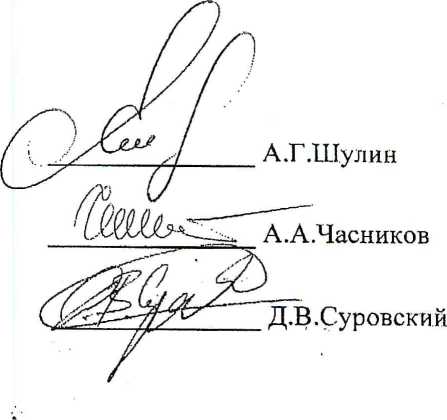 Муниципальное образованиеНаименование системы теплоснабжения*Резерв мощности системы теплоснабжения в течение квартала, Гкал/часГород Сухиничикотельная "Баня"1,69Город Сухиничикотельная "Гостиницы"0,60Город Сухиничикотельная "Детский сад № 6"0,05Город Сухиничикотельная "Королёва 2а"0,46Город Сухиничикотельная "Котовского"0,10Город Сухиничикотельная "ПЛ-17"1,14Город Сухиничикотельная "Победа"0,47Город Сухиничикотельная "СМУ-11"2,73Город Сухиничикотельная "Старт"0,72Город Сухиничикотельная "ФОК"1,53Город Сухиничикотельная "Школа № 1"0,81Город Сухиничикотельная "Школа № 2"0,06Город Сухиничикотельная "Школа № 4"0,19Поселок Середейскийкотельная "Середейск"0,94Деревня Алнерыкотельная "Алнеры"0,08Село Брынькотельная "Брынь"0,03Село Татаринцыкотельная "Татаринцы"0,06Село Фроловокотельная "Фролово"0,43Село Шлипповокотельная "Шлиппово"1,61Муниципальное образованиеНаименование системы теплоснабженияРезерв мощности системы теплоснабжения в течение квартала, Гкал/часГород Сухиничикотельная ст.Сухиничи-Главные ПЧ-481,02Город Сухиничикотельная ст.Сухиничи-Главные больница0,72Город Сухиничикотельная ст.Сухиничи-Главные ТЧР-471,60